Klasa VI 2.04. 2020 – jedna godzina6.04.2020  ( poniedziałek)Temat: John Ronald Reuel Tolkien i jego drużyna nie z tego świataNotatkaKarta pracy Baśniowy świat lektury ( otrzymaliście ją w pierwszych dniach zdalnego nauczania – dołączyć do tematu)- nie przesyłaćInformacje o autorze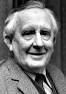 https://czytajpl.pl/2019/01/03/j-r-r-tolkien-ciekawostki-o-autorze-wladcy-pierscieni/3 stycznia 1892 roku urodził się John Ronald Reuel Tolkien, pisarz, poeta, filolog i wykładowca akademicki. Jest autorem kultowego „Władcy Pierścieni”, jednej z najlepiej sprzedających się książek w historii literatury. Łączna liczba sprzedanych egzemplarzy tej książki (wydawanej zarówno w formie trylogii, jak i jednego tomu) przekroczyła 140 milionów. Przy okazji rocznicy urodzin pisarza warto dowiedzieć się kilku istotnych rzeczy o jego życiu.Służba w wojskuNa twórczość Tolkiena bardzo duży wpływ miała służba w wojsku i udział w I wojnie światowej. Po wybuchu wojny został powołany do oddziału strzelców z Lancashire, gdzie zajmował się łącznością oraz tłumaczeniami. W 1916 roku brał czynny udział bitwie nad Sommą − jednym z najkrwawszych starć podczas I wojny światowej. Tolkien walczył prawie do samego końca bitwy, 8 listopada musiał opuścić front z powodu objawów gorączki okopowej i wrócić na leczenie do Anglii.Psychoanaliza TolkienaJak pisze w swojej książce Andrzej Szyjewski, w dzieciństwie Tolkien został ukąszony przez tarantulę. Mimo że nie miał traumy z tego powodu i nie cierpiał na arachnofobię, to w jego książkach pająki utożsamiane są ze złem. Jak pisze autor „Od Valinoru do Mordoru”, biografowie Tolkiena upatrują w utożsamieniu pająków z mrocznymi siłami podświadomego, freudowskiego ujścia lęku związanego z doświadczeniem z dzieciństwa.Tolkien poetą?Tolkien powszechnie znany jest jako twórca historii Śródziemia, czyli „Władcy Pierścieni”, „Hobbita” czy „Silmarillionu”. Podobnie jak inny wybitny pisarz fantasy XX wieku, H.P. Lovecraft, Tolkien zaczynał od poezji i nigdy tak na dobrą sprawę się z nią nie rozstał. Jego pierwsze zachowane wiersze pochodzą z 1911 roku.Tolkien na studiach poznał C.S. Lewisa, późniejszego autora „Opowieści z Narni”. Szybko stali się bliskimi przyjaciółmi, ta znajomość miała na nich obu ogromny wpływ. Tolkien mocno wpłynął na życie duchowe Lewisa, mieli podobne zainteresowania, doświadczyła ich wojna. Z zachowanej bogatej korespondencji wynika, że konsultowali ze sobą fabuły swoich książek – byli swoimi pierwszymi recenzentami. Więcej o C.S. Lewisie możecie przeczytać tutaj, a o przyjaźni obu pisarzy w książce Colina Turieza pt. „Tolkien i C. S. Lewis. Historia niezwykłej przyjaźni”Tolkien poliglotaTolkien był poliglotą − znał ponad trzydzieści języków. W liście do swojego syna z 1944 roku pisał, że uczył się także polskiego, ale nie potrafi go biegle używać. Jego zdolności językowe pomogły mu w tworzeniu własnych, fikcyjnych języków, którymi posługiwali się bohaterowie jego powieści.O autorze możesz posłuchać:https://www.youtube.com/watch?v=vcfR_NytmjEWpisz do zeszytu 3 – 4 zdania dotyczące własnej oceny książki. ( dokumentacja tylko                        w zeszycie) 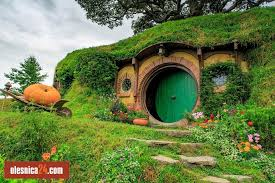 Słownictwo do oceny : niezwykli bohaterowie, fantastyczne istoty, tajemnicze siły, cudowne moce, magiczne przedmioty, walka dobra ze złem, pełne grozy miejsca, wartka akcja, niesamowite krajobrazy, wielka przygoda, rozwija wyobraźnię, wywołuje emocje, ukazuje uczucia i zachowania znane czytelnikowi- strach, duma, zaufanie, chęć dokonania czegoś wielkiego, pomoc w imię przyjaźni, pragnienie władzyUzupełnij plan podróży Bilba następującymi punktami ( plan przesyłam indywidualnie                       w załączniku – karta Pamiętnik z wyprawy  ćw. 2 - dokumentacja do sprawdzenia po powrocie do szkołyWyruszenie w podróż Spotkanie z trollami i zdobycie mieczyZnalezienie pierścienia przez Bilba i wydostanie się z jaskiniPomoc ze strony orłówZorganizowanie ucieczki z niewoli przez BilbaPokonanie Smauga przez BardaZwycięstwo nad goblinamiNotatki z lektury – przesyłam w załącznikuDla chętnych !– na ocenę celującą ( termin wykonania ustala  uczeń) karta pracy Test ze znajomości lektury – można zachować w dokumentacji, można także przesłaćDrogi Uczniu!07.04.2020Materiał dydaktyczny zostanie przesłany Ci  indywidualnie08.04.2020Materiał do lekcji zostanie przesłany Ci indywidualnie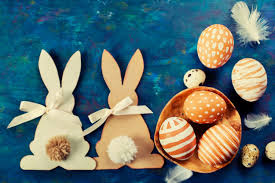 Propozycja  świąteczna na czas wolny Zachęcam Was do włączenia się w akcję: Pierwsza Dama zachęca dzieci do wysyłania  świątecznych kartek samotnym i potrzebującymAgata Kornhauser-Duda w specjalnym nagraniu wideo zachęca dzieci                                do przygotowania świątecznych kartek wielkanocnych, sfotografowanie ich                             i przesłania tym, którzy w czasie pandemii mogą być najbardziej osamotnieni.Więcej na temat akcji przeczytacie na stronie: https://opoka.news/pierwsza-dama-zacheca-dzieci-do-wysylanie-swiatecznych-kartek-samotnym-i-potrzebujacymZdjęcie wykonanej kartki możecie przesłać także swoim znajomym, bliskim, rodzinie.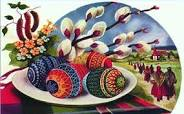 